Activité en classe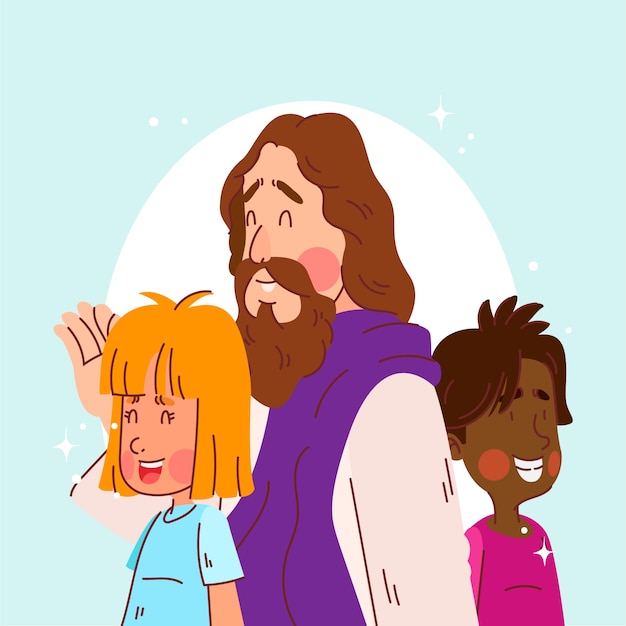 Une vie transforméeDemandez aux enfants de trouver dans la bible des personnages qui ont eu leur vie transformée après leur rencontre avec Jésus. Ils devront résumer l’histoire.(Ex : Nicodème, Saul, la femme samaritaine, Zachée, Mathieu le collecteur d’impôt, Corneille le centurion…).